GISBORNE PRESBYTERIAN PARISH  Matawhero Church – Church Lane , Gisborne  15 October 2023 	           	                         Pentecost 20 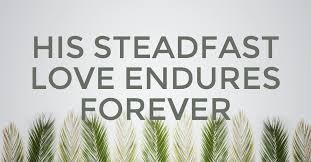 We welcome all visitors to our service this morning.  Please sign the Visitors’ Book and make yourself known. In our worship we use inclusive language as much as possible. Sometimes, especially in the hymns, this is not possible. Feel free to insert the language with which you are most comfortable. BOLDED WORDS are for congregational response. Leader: Deborah Loew-Black; 	 Reader: Barbara Larsen We gather together as the people of God Prelude Welcome and Notices (Offerings placed in the Offering bags as you come in) Introit Just as I Am Call To Worship: Psalm 51: 10-12 Create in me a pure heart, O God,   and renew a steadfast spirit within me Do not cast me from your presence   or take your Holy Spirit from me. Restore to me the joy of your salvation    and grant me a willing spirit to sustain me. Prayer Intercession and World Peace  *Hymn: The Church's one Foundation: CH 739 Prayer: What is dull in our feeling, What is hard in our thinking, What fails in our willing, We shall lift up To fields of light, Where the Archangel Michael, master over the dragon, Summons our thinking To move in God's Glory' calls to our feeling, To live in God’s Presence, That we may waken our deepest will To serve with him The Son of God. Hymn: Jesus calls me o’er the tumult  	CH 3 509 Prayer of Confession: Joy Cowley Leader: Jesus says, “come follow me” All: “I say, Lord you are calling the wrong person. I am not the following type. It takes me all the time to stand on my own two feet.”  Leader: And Jesus says  “I love you” I say “Now don’t get me wrong lord. I do all I can within reason, but I can't afford to go overboard. I mean I have to live in this world.” Leader: And Jesus says “I love you”  I say” it's all very well to talk about love, but love is dangerous. It can get people crucified. At best it can be misunderstood. If I go around telling people I love them, someone is going to lock me up.” Leader: And Jesus says “I love you” I say, the trouble is that I am not ready. Come back in a few years when I have my life sorted out. By then I will have something to offer you.” Leader: And Jesus says “I love you”  I say,” Lord don't look at me like that. You are making it difficult.  All right I'll spell it out. I am a sinner, I'd let you down. I'd give my life to you then take it back again. I'm weak Lord. Leader; And Jesus says “I Love you”  I say” You don't understand what I am telling you. I'd deny you and betray you. They'd be times when I’d crucify you. And what would you think of me then?” Leader: And Jesus says “I Love you” Hymn: All my hope on God is founded Readings:  	1 Peter; 5: 1-10                  	 Isaiah :26: 3-4 Reflection: (All to share) “What helps to keep you Steadfast in your Christian faith”? Offering: (Blessing)  All: Use these, and use us; for the growth of Your kingdom to reach and touch the hearts of others; to continue to learn lessons from You; and to live alongside one another. All in the name of Jesus, our Master and Teacher Prayers:  The Lord's Prayer- All  Silent Prayer for those in need: Blessing: John14:25-27 Christ said “In the world ye shall have tribulation, but be of good cheer, I have overcome the world” ….”Peace I leave with you, My peace I give unto you, not as the world giveth give I unto you.”  May the revelation of Christ Shine out to the world,          Granting to the mind        understanding        as clear gold.   	3- fold Amen Mindful Prayer topics: 8th & 15th Oct 2023GPP and the difficult decisions ahead; Parish Council and Committees. Family members battling cancer Mindful Prayer contact Margaret Graham ph. 021 026 03990 or email m.n.e.gra@xtra.co.nz DIARYSUNDAY  15 October     PENTECOST 20 (Show Weekend) Week of Prayer for World Peace commences (3rd to 4th Sunday in Oct)			   10.00 am  St Andrew’s Lynnor    	     9:00 Matawhero – service in HallMonday        16    9.00am     Walking Group 			    	     9.30am      Matawhero gardening	Tuesday        17   10.00am    Open Door  All welcome Wednesday   18     9.45am      mainly music		                   2.30pm     Finance CommitteeThursday      19      3.30pm     Dunblane Service tbc		                   3.30pm     Kids’ CafeFriday	          20     1.00pm     Choir rehearsalSUNDAY  22 October     PENTECOST 21	(Labour Weekend)		                 10.00 am  St Andrew’s Val Hall                                       Matawhero –   No service                               3.30    Sea of FaithMonday 23 	Labour Day Choral Society Concert St Andrew’s 2pmComing up:Sunday 5 November Celebration of Talents.  Start thinking about what you can bring to display, or use as part of the service on that day. Ring Lynnor on 214 3946, or Val on 868 8226 or email a.v.hall@xtra.co.nzWeekend of 11 and 12 November: Visit of Rose Luxford, Moderator PCANZ celebrating 150 years of Presbyterianism in Tairawhiti and commemorating the 155th anniversary of the Matawhero Tragedy.            